Guía de apoyo al hogar “Consejo de cuso y vida sustentable”Tema: Cuidado del planeta tierra.Objetivo de la Actividad: La finalidad de esta actividad, es que los niños y niñas reconozcan que afecta al planeta tierra y puedan conocer de que forma ayudar a cuidarlo.Actividad N°1: Te invito a que observes el video que se encuentra en (Plataforma Lirmi) y cuando termines de verlo, realiza las siguientes actividades. Con apoyo de un adulto, escribe cuales son las tres R nombradas en el video.                  R___________________     R ____________________    R_____________________Conversa con tu familia sobre las 3 R y comenten 1 ejemplo de cada una, donde las hayan aplicado. Actividad N°2: Prepara tu talento artístico y responde las siguientes preguntas por medio del dibujo.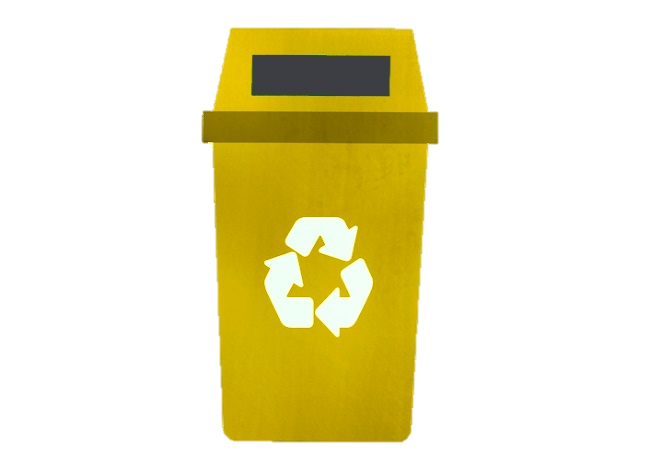 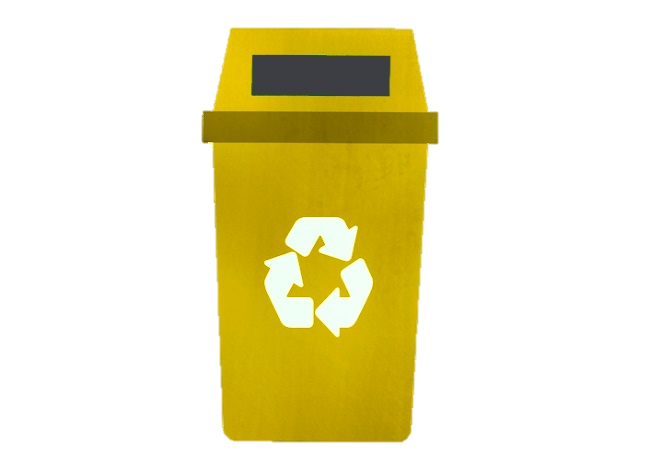 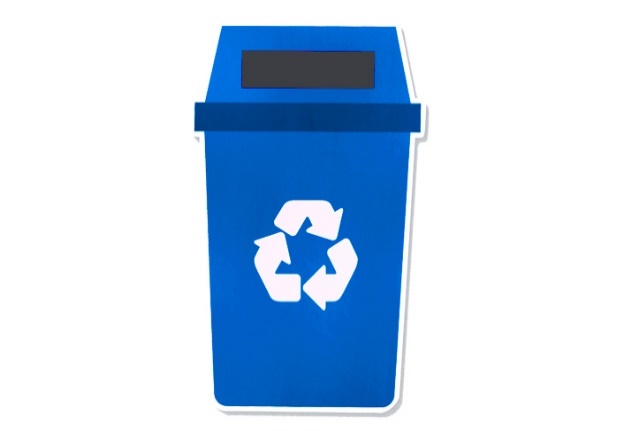 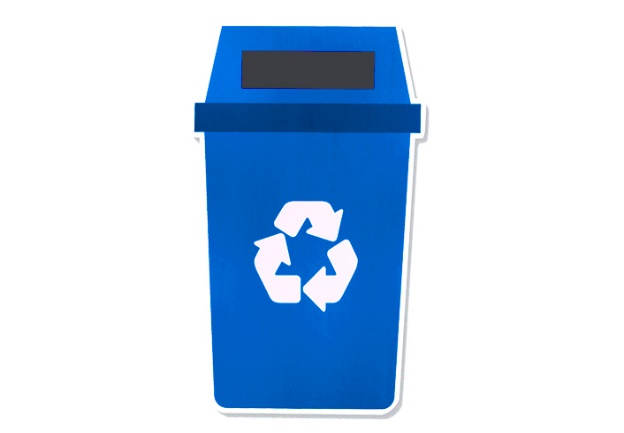 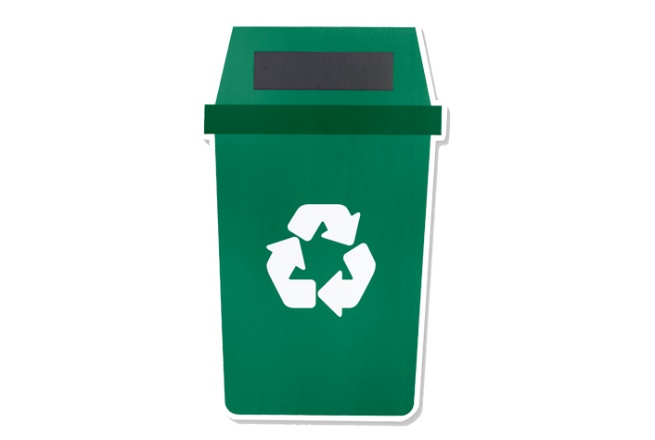 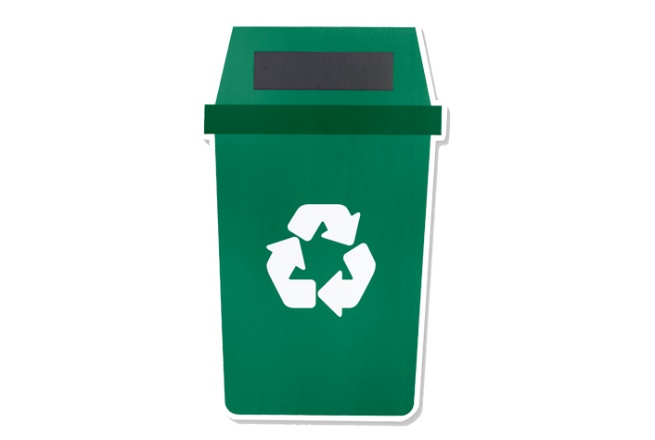 Actividad N°3: Con apoyo de tu familia responde las siguientes preguntas.¿Reciclas en tú casa?                                                         SI ________    NO ________¿Has visitado un punto de reciclaje?                              SI ________    NO ________¿Alguna vez has ido a un punto limpio?                        SI ________    NO ________Si aplicarás las tres R, ¿Estarías ayudando        al planeta tierra?                                                                SI ________    NO ________Acompañado de un adulto Investiga por internet, que puntos de recolección de material reciclable (nombrados en el video), tienes cerca de tu casa. Marca con una X tu respuesta.                                       PUNTO LIMPIO                                                   PUNTO DE RECICLAJE Con esta imagen me despido.“Recuerda que todas las acciones que hagas, ayudaran a proteger y sanar el planeta”*Cuando realices todas las actividades, escoge solo 1 y súbela a la Plataforma LIRMI, para que podamos evaluar tus aprendizajes.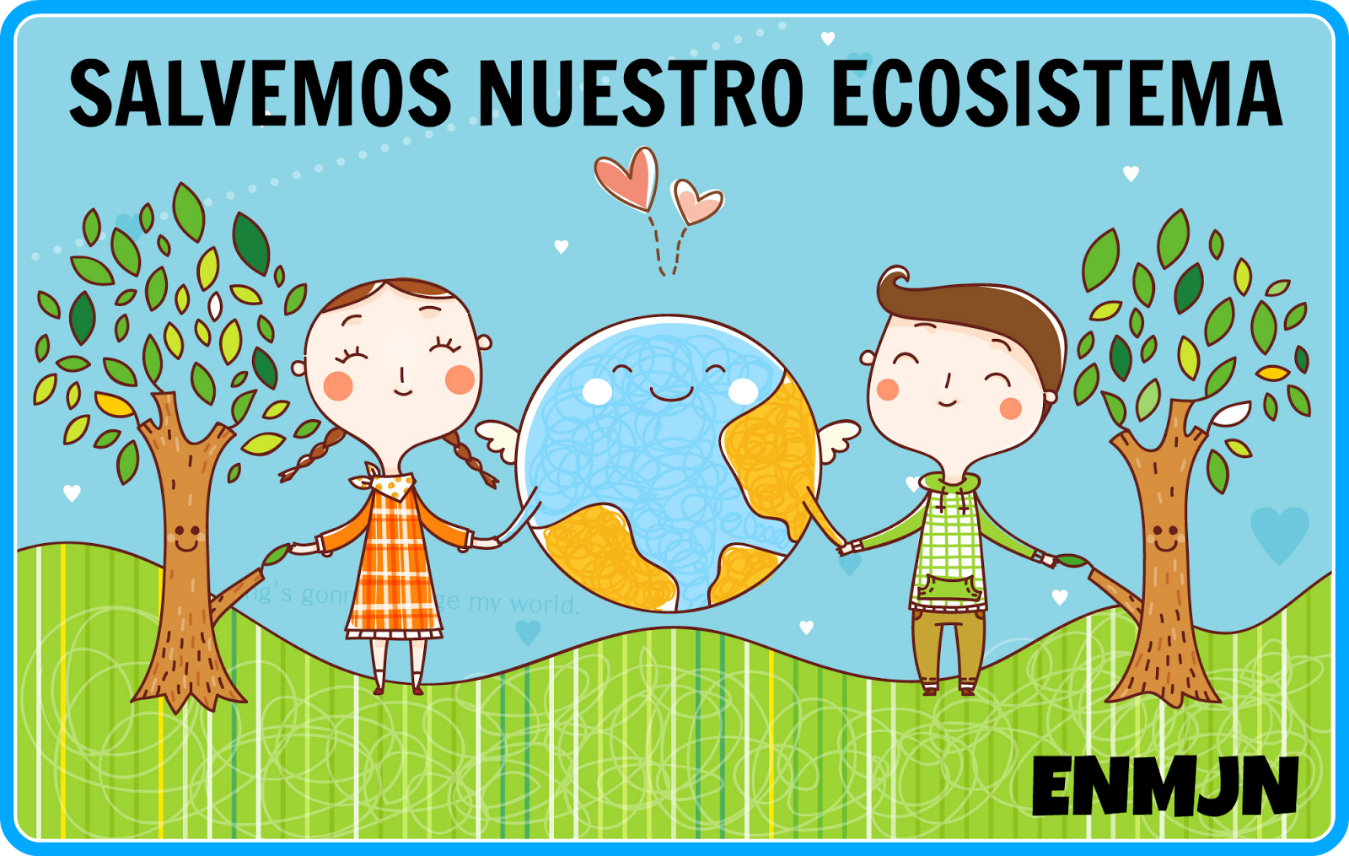 